ПРОГРАММАпроектно-аналитической деловой игры«Формирование аналитической компетенции юриста»(1-5 февраля 2015 года)Руководители игры:В.Б.Исаков, доктор юридических наук, профессор;Р.Ю.Белькович, кандидат юридических наук, доцентЦели игры:проблематизация существующей модели юридического образования с позиций аналитической компетенции юриста (далее – АКЮ);осмысление структуры и содержания АКЮ;выявление путей, условий, предпосылок и препятствий для формирования АКЮ;проектирование форм учебной деятельности, предназначенных для формирования АКЮ;оценка аналитического уровня современной юридической практики, выявление в ней элементов правовой аналитики;проектирование (перепроектирование) элементов правовой аналитики в составе современной юридической практики.Игровые позиции: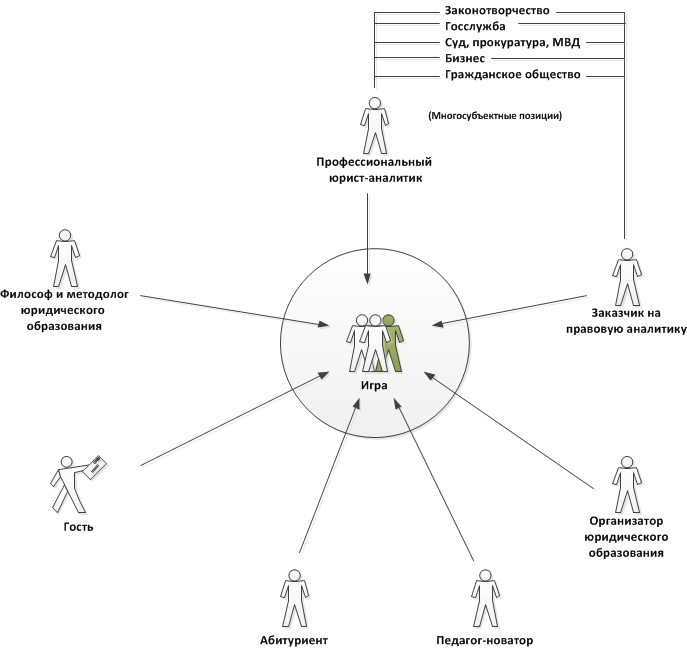 Основные вопросы:Что понимается под аналитикой вообще и правовой аналитикой в частности?Каково содержание АКЮ? Каковы составляющие ее элементы?Каково реальное место АКЮ в деятельности юриста? Когда и где она востребована? В каких формах себя проявляет? Для решения каких задач необходима?Каковы условия, предпосылки и препятствия для формирования АКЮ? Каковы достоинства и недостатки существующей в России модели юридического образования? Можно ли внутри этой модели сформировать АКЮ?Какими способами (с помощью каких учебных форм, методов и средств) можно формировать АКЮ в бакалавриате, в магистратуре, в аспирантуре?Насколько востребована сегодня АКЮ? Есть ли сегодня «социальный заказ» на АКЮ? Что необходимо сделать, чтобы повысить уровень востребованности АКЮ?Как выглядят элементы правовой аналитики в составе современной юридической практики: правотворческой, судебной, прокурорской, правоохранительной, государственного управления, бизнеса, правозащитной?Оцените уровень «аналитичности» современной юридической практики. Можно ли повысить этот уровень, и если да, то как?Как должна выглядеть современная, аналитически насыщенная юридическая практика? Рабочие группы:Регламент игры (предварительный):1 февраля, воскресенье: 15.00-18.00 – Заезд, размещение. 18.00-19.00 – Ужин, отдых. 19.00-23.00 – Пленарное заседание. Знакомство участников зимней школы-2015. Установочный доклад руководителя игры. 23.00-24.00 – Итоги дня. Совещание игротехников. 2 февраля, понедельник: 10.00-12.00 – Торжественное открытие Зимней школы-2015. 12.00-14.00 – Пленарное заседание. Обсуждение установочного доклада, ответы на вопросы. Самоопределение на игре. Создание рабочих групп.14.00-15.00 – Обед, отдых. 15.00-16.00 – Презентации магистерских программ. 16.00-18.00 – Работа в группах. 18.00-19.00 – Ужин. 19.00-23.00 – Работа в группах. 23.00-24.00 – Итоги дня. Совещание игротехников. 3 февраля, вторник: 10.00-12.00 – Работа в группах. 12.00-14.00 – Пленарное заседание. Заслушивание и обсуждение докладов, подготовленных в группах. 14.00-15.00 – Обед, отдых. 15.00-16.00 – Презентации магистерских программ. 16.00-18.00 – Пленарное заседание. Продолжение обсуждения докладов, подготовленных в группах / Работа в группах.18.00-19.00 – Ужин. 19.00-23.00 – Работа в группах над докладами / Отдых, общение. 23.00-24.00 – Итоги дня. Совещание игротехников. 4 февраля, среда: 10.00-14.00 – Работа в группах над докладами. 14.00-15.00 – Обед, отдых. 15.00-16.00 – Презентации магистерских программ.16.00-18.00 – Совместное заседание. Заслушивание и обсуждение итоговых докладов, подготовленных в группах. 18.00-19.00 – Ужин. 19.00-22.00 – Совместное заседание. Заслушивание и обсуждение итоговых докладов, подготовленных в группах / Отдых, общение. 22.00-22.30 – Подведение итогов игры. Вручение сертификатов участникам Зимней школы. Совместное фотографирование.22.30-24.00 – Совещание игротехников. Обсуждение итогов игры. Организационно-технические вопросы завершения работы зимней школы-2015. 5 февраля, четверг: 09.00-10.00 – Завтрак. 10.00-12.00 – Отъезд участников в Москву.№Наименование группыЗадачи на игре1.Философия и методология юридического образования (рефлексивная группа)Проблематизация существующей модели юридического образования. Оценка очередного этапа реформ юридического образования. Прогнозирование результатов реформ. Рефлексия ситуации в юридическом образовании и на игре.2.Аналитическая компетенция юриста (исследовательская группа)Выявление содержания АКЮ, ее основных компонентов, оценка состояния и уровня востребованности в юридической практике.3.Формирование правового аналитика (проектная группа)Проектирование средств, форм и методов учебной деятельности, предназначенных для формирования АКЮ в рамках бакалавриата, магистратуры, аспирантуры, а также системы повышения квалификации кадров.4.Интеллектуализация юридической практики (проектная группа)Выявление и проектирование (перепроектирование) аналитических элементов внутри современной юридической практики: законотворческой, судебной, прокурорской, правоохранительной, практики государственного управления, бизнес-практики, правозащитной практики.